PERSONAL INFORMATIONAzizul Mendra, S.Ip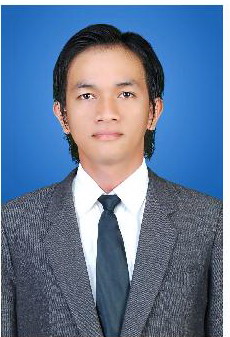  Jln Warga II No. 49 RT/W 09/03 Kel. Pejaten Barat, Kec. Pasar Minggu, 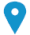 Jakarta Selatan, 12510 021 896 16160     0813 7276 5145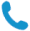 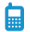  azizul.mendra@yahoo.co.id 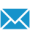 Sex Male | Date of birth 30/06/1985 | Indonesia JOB APPLIED FORPOSITIONWORK EXPERIENCE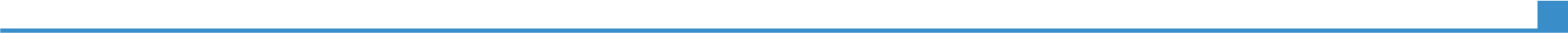 Dates (from – to)Name and address of officeType of business or sectorOccupation or position heldMain Activities and responsibilities2009Dates (from – to)Name and address of officeType of business or sectorOccupation or position heldMain Activities and responsibilitiesYamaha Bisma Sentral / Denpasar, Bali, IndonesiaAutomotive RetailSales ManagerDates (from – to)Name and address of officeType of business or sectorOccupation or position heldMain Activities and responsibilitiesDates (from – to)Name and address of officeType of business or sectorOccupation or position heldMain Activities and responsibilitiesDetermines annual unit and gross-profit plans by implementing marketing strategies; analyzing trends and results. Establishes sales objectives by forecasting and developing annual sales quotas for regions and territories; projecting expected sales volume and profit for existing and new products.Implements regional sales programs by developing field sales action plans. Maintains sales volume, product mix, and selling price by keeping current with supply and demand, changing trends, economic indicators, and competitors. Establishes and adjusts selling prices by monitoring costs, competition, and supply and demand. Completes regional sales operational requirements by scheduling and assigning employees; following up on work results. Maintains regional sales staff by recruiting, selecting, orienting, and training employees. Maintains regional sales staff job results by counselling and disciplining employees; planning, monitoring, and appraising job results. Maintains professional and technical knowledge by attending educational workshops; reviewing professional publications; establishing personal networks; participating in professional societies. Contributes to team effort by accomplishing related results as needed. Dates (from – to)Name and address of officeType of business or sectorOccupation or position heldMain Activities and responsibilitiesJan – Aug 2011Dates (from – to)Name and address of officeType of business or sectorOccupation or position heldMain Activities and responsibilitiesLelaki ChefFood and Beverages / RestaurantsChief Operations OfficerDates (from – to)Name and address of officeType of business or sectorOccupation or position heldMain Activities and responsibilitiesDates (from – to)Name and address of officeType of business or sectorOccupation or position heldMain Activities and responsibilitiesBusiness activities: Taking responsibility for the business performance of the restaurant. Analysing and planning restaurant sales levels and profitability. Organising marketing activities, such as promotional events and discount schemes. Preparing reports at the end of the shift/week, including staff control, food control and sales. Creating and executing plans for department sales, profit and staff development. Setting budgets and/or agreeing them with senior management. Planning and coordinating menus and having responsible to principal.Front-of-house: Coordinating the entire operation of the restaurant during scheduled shifts. Managing staff and providing them with feedback. Responding to customer complaints. Ensuring that all employees adhere to the company's uniform standards. Meeting and greeting customers and organising table reservations. Advising customers on menu and wine choice. Recruiting, training and motivating staff. Organising and supervising the shifts of kitchen, waiting and cleaning staff. Housekeeping: Maintaining high standards of quality control, hygiene, and health and safety. Checking stock levels and ordering supplies. Preparing cash drawers and providing petty cash as required. Helping in any area of the restaurant when circumstances dictateDates (from – to)Name and address of officeType of business or sectorOccupation or position heldMain Activities and responsibilitiesSep—Dec 2011Dates (from – to)Name and address of officeType of business or sectorOccupation or position heldMain Activities and responsibilitiesBank Mega Shariah Area Bukittinggi, Sumatera BaratBanking and Financial ServicesAccount OfficerDates (from – to)Name and address of officeType of business or sectorOccupation or position heldMain Activities and responsibilitiesDates (from – to)Name and address of officeType of business or sectorOccupation or position heldMain Activities and responsibilitiesApprove loans within specified limits, and refer loan applications outside those limits to management for approval.Meet with applicants to obtain information for loan applications and to answer questions about the process.Analyze applicants' financial status, credit, and property evaluations to determine feasibility of granting loans.Explain to customers the different types of loans and credit options that are available, as well as the terms of those services.Obtain and compile copies of loan applicants' credit histories, corporate financial statements, and other financial information.Review and update credit and loan files.Dates (from – to)Name and address of officeType of business or sectorOccupation or position heldMain Activities and responsibilitiesFeb 2012 – NowDates (from – to)Name and address of officeType of business or sectorOccupation or position heldMain Activities and responsibilitiesPT Binokular Media UtamaPublic Relation ConsultantResearch ManagerDates (from – to)Name and address of officeType of business or sectorOccupation or position heldMain Activities and responsibilitiesDates (from – to)Name and address of officeType of business or sectorOccupation or position heldMain Activities and responsibilitiesThe exact type of work carried out by media researchers varies according to the employer (whether I work client-side or for an agency), the industry in which the client is based and the type of research being carried out. Typically, however, work activities can include:Translating from indo to eng.Handling research particularly for Media Research.Daily, Weekly, Monthly Report.Meeting with clients to negotiate and agree research projects;Liaising with clients via face to face meetings, email and the telephone; Advising clients/senior management on how to best use research findings;Managing budgets.Dates (from – to)Name and address of officeType of business or sectorOccupation or position heldMain Activities and responsibilitiesApr 2014—NowDates (from – to)Name and address of officeType of business or sectorOccupation or position heldMain Activities and responsibilitiesPT Rancang Teknologi GlobalComputer / Information Technology (Software)Dates (from – to)Name and address of officeType of business or sectorOccupation or position heldMain Activities and responsibilitiesBusiness and Development ManagerDates (from – to)Name and address of officeType of business or sectorOccupation or position heldMain Activities and responsibilitiesTo improve an organization’s market position and achieve financial growth and long-term organizational strategic goals, builds key customer relationships, identifies business opportunities, negotiates and closes business deals and maintains extensive knowledge of current market conditions. I will also help manage existing clients and ensure they stay satisfied and positive. I call on clients, often being required to make presentations on solutions and services that meet or predict their clients’ future needs. The primary role of my work is to prospect for new clients by networking, cold calling, advertising or other means of generating interest from potential clients. I must then plan persuasive approaches and pitches that will convince potential clients to do business with the company. I must develop a rapport with new clients, and set targets for sales and provide support that will continually improve the relationship. I am also required to grow and retain existing accounts by presenting new solutions and services to clients.EDUCATION AND TRAININGDates (from – to)Name and of Type Education Providing Education and TrainingPrincipal Subjects, Course/ Occupational Skill CoverageTitle of Qualification AwardedAug 2004 – Jan 2009Dates (from – to)Name and of Type Education Providing Education and TrainingPrincipal Subjects, Course/ Occupational Skill CoverageTitle of Qualification AwardedUniversitas AndalasDates (from – to)Name and of Type Education Providing Education and TrainingPrincipal Subjects, Course/ Occupational Skill CoverageTitle of Qualification AwardedIntro to Statistic Social, Methodology of Political Science Research I & II, Political Economy, Intro to International Relations, Political Theory, etc.Dates (from – to)Name and of Type Education Providing Education and TrainingPrincipal Subjects, Course/ Occupational Skill CoverageTitle of Qualification AwardedBachelor of Arts in Political ScienceDates (from – to)Name and of Type Education Providing Education and TrainingPrincipal Subjects, Course/ Occupational Skill CoverageTitle of Qualification Awarded6-8 July 2010Dates (from – to)Name and of Type Education Providing Education and TrainingPrincipal Subjects, Course/ Occupational Skill CoverageTitle of Qualification AwardedIndonesian Export Training Centre,  Ministry of  Trading Indonesia Dates (from – to)Name and of Type Education Providing Education and TrainingPrincipal Subjects, Course/ Occupational Skill CoverageTitle of Qualification AwardedExport-import procedure  training, export overview activity, procedure and export document, NSW Programme, INCOTERMS 2000, export pricing systems, export workshopDates (from – to)Name and of Type Education Providing Education and TrainingPrincipal Subjects, Course/ Occupational Skill CoverageTitle of Qualification AwardedNon Degree / CertificateDates (from – to)Name and of Type Education Providing Education and TrainingPrincipal Subjects, Course/ Occupational Skill CoverageTitle of Qualification AwardedFeb 2007Dates (from – to)Name and of Type Education Providing Education and TrainingPrincipal Subjects, Course/ Occupational Skill CoverageTitle of Qualification AwardedCanada World Youth and State Ministry of Youth and Sports AffairsDates (from – to)Name and of Type Education Providing Education and TrainingPrincipal Subjects, Course/ Occupational Skill CoverageTitle of Qualification AwardedLeadership in community development, public speaking, negotiates.Dates (from – to)Name and of Type Education Providing Education and TrainingPrincipal Subjects, Course/ Occupational Skill CoverageTitle of Qualification AwardedNon Degree / CertificateDates (from – to)Name and of Type Education Providing Education and TrainingPrincipal Subjects, Course/ Occupational Skill CoverageTitle of Qualification AwardedSep 2006Dates (from – to)Name and of Type Education Providing Education and TrainingPrincipal Subjects, Course/ Occupational Skill CoverageTitle of Qualification AwardedCorruption and Eradication Commission (KPK RI)Dates (from – to)Name and of Type Education Providing Education and TrainingPrincipal Subjects, Course/ Occupational Skill CoverageTitle of Qualification AwardedTraining of TrainersDates (from – to)Name and of Type Education Providing Education and TrainingPrincipal Subjects, Course/ Occupational Skill CoverageTitle of Qualification AwardedDates (from – to)Name and of Type Education Providing Education and TrainingPrincipal Subjects, Course/ Occupational Skill CoverageTitle of Qualification AwardedNon Degree / CertificateDates (from – to)Name and of Type Education Providing Education and TrainingPrincipal Subjects, Course/ Occupational Skill CoverageTitle of Qualification AwardedDec 2014Dates (from – to)Name and of Type Education Providing Education and TrainingPrincipal Subjects, Course/ Occupational Skill CoverageTitle of Qualification AwardedTanmia InformatikaDates (from – to)Name and of Type Education Providing Education and TrainingPrincipal Subjects, Course/ Occupational Skill CoverageTitle of Qualification AwardedASP.Net Developer [ASP.Net with C#, Microsoft SQL Server 2012]Dates (from – to)Name and of Type Education Providing Education and TrainingPrincipal Subjects, Course/ Occupational Skill CoverageTitle of Qualification AwardedDates (from – to)Name and of Type Education Providing Education and TrainingPrincipal Subjects, Course/ Occupational Skill CoverageTitle of Qualification AwardedNon Degree / CeritificateDates (from – to)Name and of Type Education Providing Education and TrainingPrincipal Subjects, Course/ Occupational Skill CoverageTitle of Qualification AwardedOct 2014 Dates (from – to)Name and of Type Education Providing Education and TrainingPrincipal Subjects, Course/ Occupational Skill CoverageTitle of Qualification AwardedBinus Training CenterDates (from – to)Name and of Type Education Providing Education and TrainingPrincipal Subjects, Course/ Occupational Skill CoverageTitle of Qualification AwardedOne Day Workshop ASP.NET DeveloperDates (from – to)Name and of Type Education Providing Education and TrainingPrincipal Subjects, Course/ Occupational Skill CoverageTitle of Qualification AwardedNon Degree / CertificatePERSONAL SKILLSMother tongue(s)Bahasa Indonesia Bahasa Indonesia Bahasa Indonesia Bahasa Indonesia Bahasa Indonesia Other language(s)UNDERSTANDING UNDERSTANDING SPEAKING SPEAKING WRITING Other language(s)Listening Reading Spoken interaction Spoken production EnglishVery GoodVery GoodGoodGoodVery GoodITP TOEFL 2011 Score 573TOEIC 2013 Score 637ITP TOEFL 2011 Score 573TOEIC 2013 Score 637ITP TOEFL 2011 Score 573TOEIC 2013 Score 637ITP TOEFL 2011 Score 573TOEIC 2013 Score 637ITP TOEFL 2011 Score 573TOEIC 2013 Score 637MalayGoodGoodGoodGoodGoodCommunication skillsI have a good communication skills gained through my experience as leader in campus organization, sales manager, research manager, and business and development manager.Organisational / managerial skillsLeadership (Having once taking responsible for a team of more than 10 people) and I once as a President Director in Student Organizations since I was a college student so that I handled various  social project  ranging from  small to big project;  organizing project meetings,  seminars  and  workshops with a broad range of stakeholders, content and methods-oriented work.Job-related skillsGood command of quality control processes, planning, and executing (currently responsible for business development)Computer skillsGood command of Microsoft Office™ tools, Adobe Photoshop, html, macro media flash, etc.Driving licenceSIM A and SIM CADDITIONAL INFORMATIONPublicationsProjectsConferences and SeminarsHonours and awardsMembershipsReferencesI write so many articles on newspaper ranging from local and national newspaper since I was a college student. Currently, I am preparing for my own books about start-up business.I often get involved in social project since I was a college student. Currently, I do a lot of project related my current job.Panellist for Asia Pacific Sociological Association (APSA) and University of Indonesia, Denpasar, Bali, Indonesia, 2009Promising Student Activist in Andalas University Graduation Ceremony 2009FISIP Best Student 2006HIPMI Jaya, Matahari MCC Premium Card, etc.Yuliandre Darwis, Ph.D Senior Lecturer at FISIP Universitas AndalasAddress: Fisip Building, Andalas University, Padang, West Sumatera, Indonesiacontact : 0811 661 066                           e-mail : yuliandre_darwis@yahoo.com Teguh Budi SantosoManaging Director of PT Binokular Media UtamaAddress: Jln Siaga Raya No. 5 B Kel. Pejaten Barat, Kec. Pasar Minggu, Jakarta Selatan, 12510Contact : 021 7972426Dates (from – to)Name and address of officeType of business or sectorOccupation or position heldMain Activities and responsibilitiesDec 2012—NowDates (from – to)Name and address of officeType of business or sectorOccupation or position heldMain Activities and responsibilitiesInstitute for BUMN (State-Owned Enterprises/SOE’s) Reform, Padang West Sumatra ) www.ireformbumn.com Non Governmental Organisation that focus on to watch and enhance BUMN management and resources. We provide scientific outcome such as regular research, event, seminar or workshop related BUMN Issues. For special need, Ministry of Finance and State Owned Ministry asked us to provide an expert opinion for some cases handled by Constitutional Court (MK RI).Dates (from – to)Name and address of officeType of business or sectorOccupation or position heldMain Activities and responsibilitiesMember of  Advisory BoardDates (from – to)Name and address of officeType of business or sectorOccupation or position heldMain Activities and responsibilitiesTo give an advice as well as opinion in business and political economy perspective related BUMN management and resources issues. 